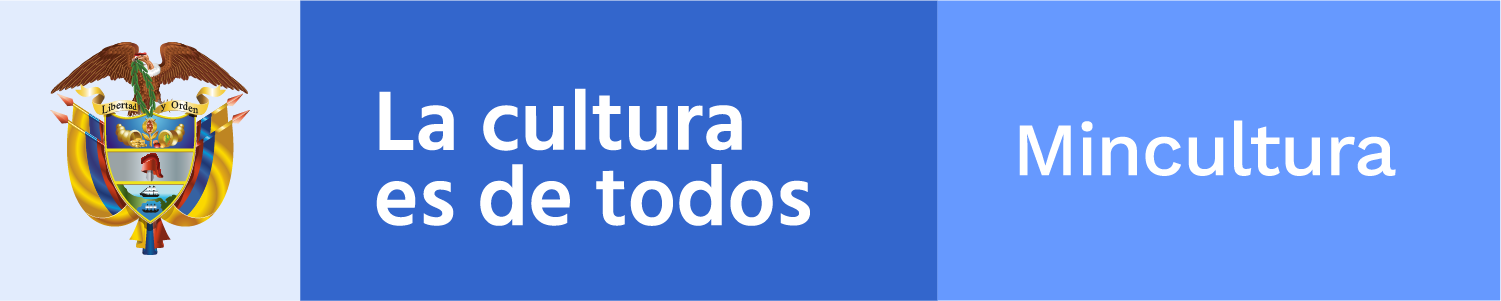 ________________________________________________________Claqueta / toma 906Boletín electrónico semanal para el sector cinematográfico, 10 de enero de 2020
Ministerio de Cultura de Colombia - Dirección de CinematografíaSi desea comunicarse con el Boletín Claqueta escriba a cine@mincultura.gov.co
Síganos en twitter: @elcinequesomos________________________________________________________En acciónCONVOCATORIA 2020 DE ESTÍMULOS AUTOMÁTICOS Y CIRCULACIÓN A TRAVÉS DE FESTIVALES DE CINEEl pasado 2 de enero se abrieron las convocatorias de Estímulos automáticos y Circulación a través de festivales de los Estímulos por concurso del Fondo para el Desarrollo Cinematográfico – FDC. Con estas convocatorias el Consejo Nacional de las Artes y la Cultura en Cinematografía -CNACC-, busca apoyar la promoción y distribución de largometrajes colombianos en salas, la participación de películas y proyectos en desarrollo en festivales, encuentros, mercados, talleres y premios cinematográficos, y la exhibición de cine colombiano en el territorio nacional.ESTÍMULOS AUTOMÁTICOSCierre: 11 de diciembre de 2020MODALIDAD PROMOCIÓN DE LARGOMETRAJES Y DESEMPEÑO POR TAQUILLADirigida al apoyo en la etapa de promoción de largometrajes de producción o coproducción nacional para su estreno durante el año 2020 en salas de exhibición cinematográfica en el territorio nacional. El monto total destinado es de $3.960 millones y otorgará estímulos de hasta $188 millones por proyecto.MODALIDAD DISTRIBUCIÓN DE PELÍCULAS COLOMBIANASDirigida a proyectos de distribución de largometrajes colombianos en el territorio nacional, cuyo estreno en salas sea durante el año 2020. Las películas deberán cumplir con un mínimo de seis mil espectadores en salas de exhibición registradas en el SIREC.El monto total destinado es de $570 millones con estímulos de hasta $20 millones por película colombiana distribuida y estrenada en el 2020.MODALIDAD PARTICIPACIÓN INTERNACIONALDirigida a proyectos y películas colombianas que participen en festivales, encuentros, mercados, talleres y premios cinematográficos. Se cuenta con una lista de más de 200 eventos para el año 2020, los cuales se consideran relevantes para el impacto nacional e internacional y el desarrollo de la cinematografía colombiana.El monto total destinado para las categorías de esta modalidad es de $1.260 millones.ESTIMULOS POR CONCURSOCierre: 4 de febrero de 2020MODALIDAD CIRCULACIÓN A TRAVÉS DE FESTIVALES DE CINEDirigida a proyectos de exhibición de obras cinematográficas colombianas en festivales de cine en el territorio nacional a realizarse en el 2020. Deben contemplar al menos una sección de exhibición de obras cinematográficas colombianas y realizar actividades de formación entorno al audiovisual, formación de audiencias y/o públicos.El monto total destinado para esta modalidad es de $400 millones, con estímulos de hasta $25 millones por proyecto.Consulte aquí los requisitos.ENCUENTROS CARTAGENA 2020El pasado 29 de diciembre se cerraron las inscripciones para participar en Encuentros Cartagena 2020, programa de formación que se realizará en el marco de Puerto Ficci en la versión 60 del Festival Internacional de Cine de Cartagena de Indias. Para 2020, la Dirección de Cinematografía del Ministerio de Cultura organiza el 15° Encuentro Internacional de Productores y el 8° Encuentro de Festivales y Muestras Colombianas de Cine. En el Encuentro de Productores se fortalecerán ocho proyectos audiovisuales con un enfoque integral que contempla la estructura narrativa, el tratamiento audiovisual y la construcción del reparto o personajes. Para esta ocasión, se recibieron 67 postulaciones: 47 corresponden a proyectos colombianos, 3 a coproducciones colombianas con Chile, Estados Unidos y Puerto Rico; y 17 más a proyectos provenientes de Argentina, Brasil, Chile, Ecuador, Guatemala, México, Panamá, Perú, República Dominicana y Venezuela.  El Encuentro de Festivales y Muestras, está dirigido a los festivales y muestras de cine que se realizan en el país y que cuentan dentro de su programación con una sección sobre cine colombiano. Este busca fortalecer ocho proyectos en aspectos como modelos de gestión y sostenibilidad, derechos de autor y propiedad intelectual, programación y curaduría. Se presentaron 19 aplicaciones provenientes de Bogotá, Barranquilla, Jardín, Medellín, Pasto, Tunja, Popayán, Toro, Santafé de Antioquia, Macarena y Pereira.Encuentros es una estrategia de la Dirección de Cinematografía para fortalecer a los agentes y proyectos del sector cinematográfico y audiovisual del país. En Cartagena se realizará el primer encuentro del año, el cual es posible gracias al Consejo Nacional de las Artes y la Cultura en Cinematografía (CNACC) a través del Fondo para el Desarrollo Cinematográfico (FDC), y el apoyo de Proimágenes Colombia, el Festival Internacional de Cine de Cartagena de Indias, la Embajada de Francia, el Centre National du Cinéma et de l’image animée (CNC) y el Instituto Goethe.ELECCIONES CNACCEl Consejo Nacional de las Artes y la Cultura en Cinematografía (CNACC) se renovará en el primer semestre de este año. Los directores de cine pueden elegir un delegado para que los represente ante el Consejo. Lo invitamos a que conozca, aquí, los requisitos que deben cumplir electores y candidatos para el proceso que se desarrollará ______________________________________________________En carteleraPARRANDA EN EL CINE NACIONALEn cartelera está la película No andaba muerto, estaba de parranda, de Fernando Ayllón, primer estreno del cine nacional en 2020.Sinopsis: Juan Pablo (Ricardo Quevedo), al enterarse que va a morir, decide robar a la mafia y gastarse hasta el último centavo en Europa junto a Javier, (Polilla) su único amigo. Así, estos humildes empleados se embarcan en una costosa y divertida travesía, con la complicidad de Mónica (Liss Pereira) su compañera de trabajo: Rumba, peleas clandestinas y un sicario que los persigue… y al final tendrán que responder por el dinero gastado ya que Juan ¡No andaba muerto, sino que estaba de parranda!Vea más______________________________________________________Adónde van las películasCINE EN CONSTRUCCIÓNCine en Construcción, una iniciativa conjunta de Cinélatino, Rencontres de Toulouse y del Festival Internacional de Cine de San Sebastián, que tiene por objeto facilitar la conclusión de largometrajes latinoamericanos que han sido rodados, pero que tienen dificultades en la fase de posproducción, anuncia que la convocatoria para su edición 37 estará abierta hasta el próximo 20 de enero.La edición 37 del certamen se realizará entre el 26 y 27 de marzo de 2020 para impulsar el encuentro y la cooperación entre los directores y productores de los proyectos seleccionados y los profesionales que de alguna manera están comprometidos con que las películas lleguen a las pantallas y al público.Vea más______________________________________________________Nos están viendoEN CUBA Y CHINAEl tamaño de las cosas, cortometraje dirigido por Carlos Felipe Montoya y producido por Mestiza Films, recientemente recibió, además de la Santa Lucía a Mejor Guion en el Festival de Cortos de Bogotá, el Premio Especial del Jurado para Cortometraje de Ficción en el Festival de Nuevo Cine Latinoamericano de La Habana, Cuba; y la distinción a Mejor Cortometraje en el 2° Hainan Island International Short Film Festival en Hainan, China. Vea más____________________________________________________InsertoEN POSPRODUCCIÓN El pasado mes de diciembre finalizó el rodaje de la película La Roya, que después de un año de preproducción, procesos de casting y búsqueda de locaciones, había iniciado el 6 de noviembre. Es el segundo largometraje del director Juan Sebastián Mesa (Los Nadie, 2016). Es producida por Monociclo Cine en coproducción con Dublin Films de Francia y es beneficiaria del estímulo de la Comisión Fílmica de Medellín. La película cuenta la historia de Jorge, un joven de 27 años, el único de su generación del colegio que decidió quedarse en el campo trabajando como caficultor.Vea más_______________________________________________________Dirección de CinematografíaCra. 8 No 8-43, Bogotá DC, Colombia(571) 3424100,cine@mincultura.gov.cowww.mincultura.gov.co